NAME: Harrison JamesMATRIC NUMBER: 17/ENG03/024DEPARTMENT: Civil Engineering COURSE NAME: Basic HydrologyCOURSE NAME: CVE (302)Map from Google earth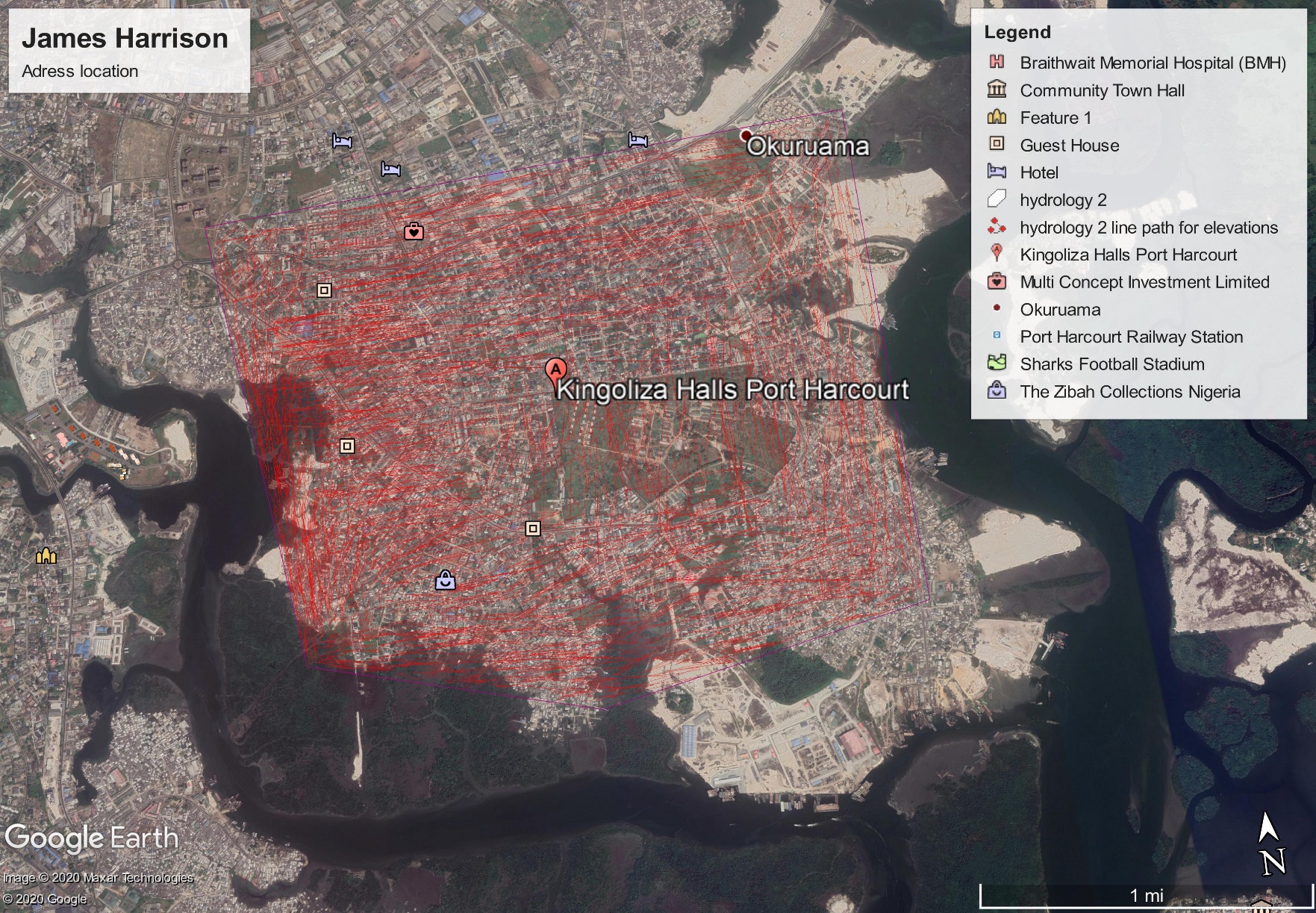 Project Raster from ArcMap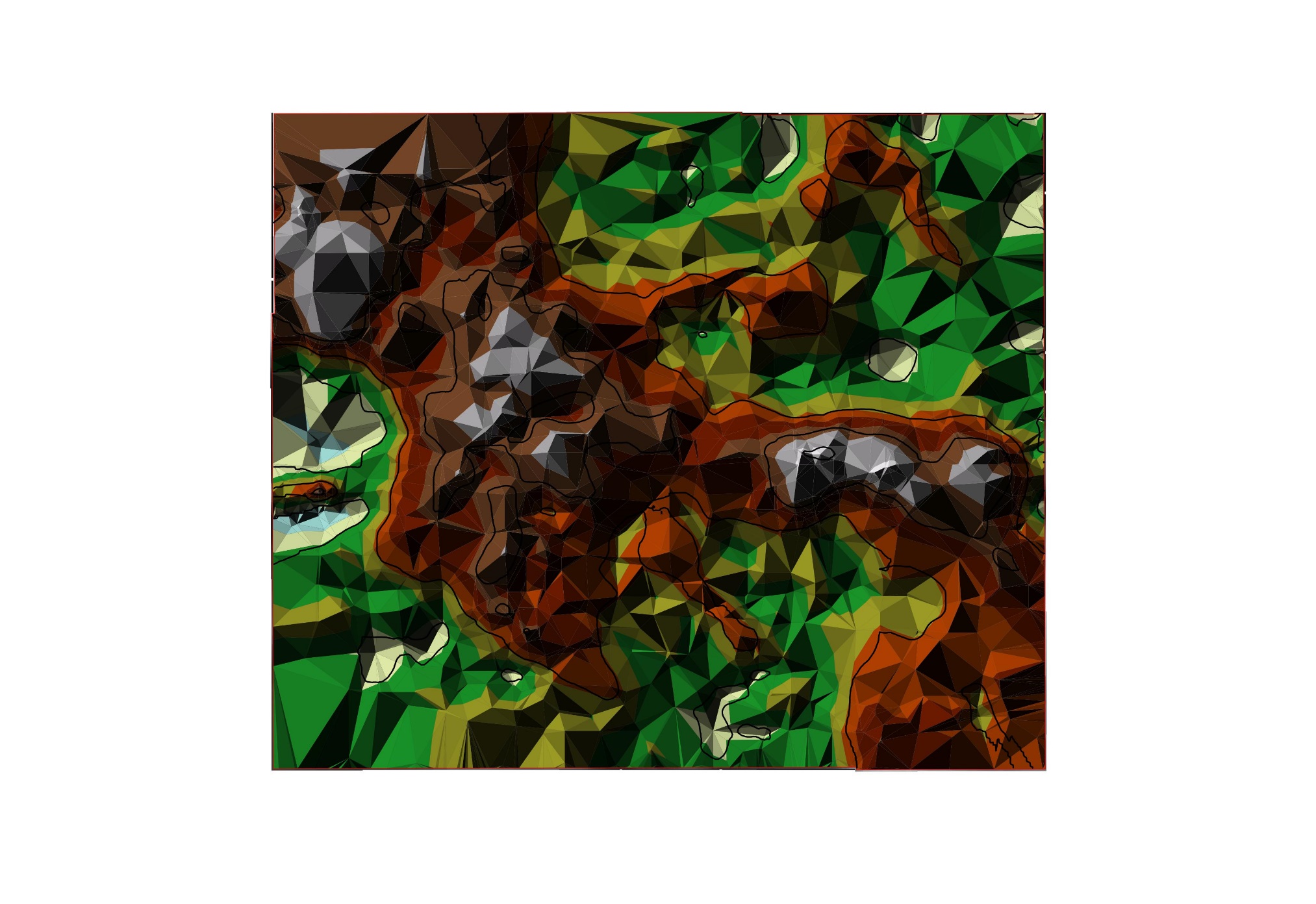 Elevation from ArcScene  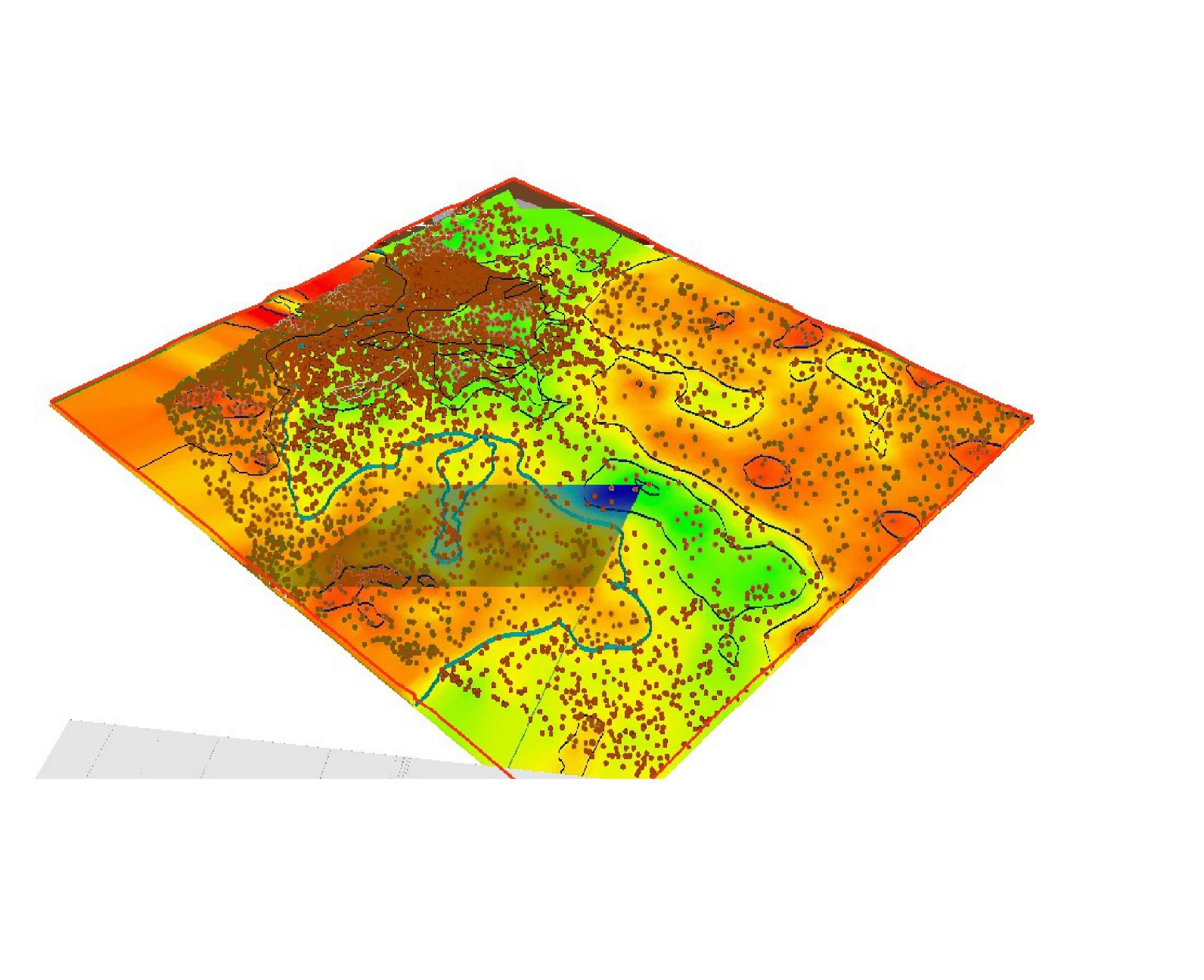 